Tribunals Ontario	Tribunaux décisionnels Ontario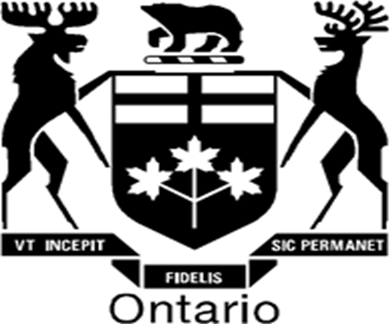 Assessment Review Board15 Grosvenor Street, Ground Floor Toronto ON, M7A 2G6Email: ARB.Registrar@ontario.ca Website: www.tribunalsontario.ca/arb/Commission de révision de l’évaluation foncière 15 rue Grosvenor, rez-de-chausséeToronto, ON M7A 2G6Courriel : ARB.Registrar@ontario.caSite web : www.tribunalsontario.ca/cref/PDF Portfolio Information Form(Disponible en français)Appeal Proceeding Information (attach Schedule if necessary):Party Information:Certification of ComplianceI,	Name of Party, certify that:I have reviewed the electronic documents included in the PDF Portfolio being filed with the Board and certify that they each document complies with the Board’s Guideline: Electronic Document Format and Filing Requirements, including the following requirements:Please check:	Each electronic document’s file name meets the Board’s file name protocol;☐	Each electronic document satisfies text recognition, page numbering, paragraph numbering and bookmarking requirements;☐	Each electronic document is not locked, or password protected; and☐	Each electronic document does not contain multiple documents (other than a Book of Authorities, an Affidavit which attaches exhibits, or an expert report which attaches a resume and Acknowledgment of Expert Duty).Assessment Roll NumbersMunicipal AddressAppeal NumbersTaxation YearsName of Party filing thisDocument PortfolioDate this Document Portfoliois emailed to the BoardEmail Address of Person emailing this Document Portfolio